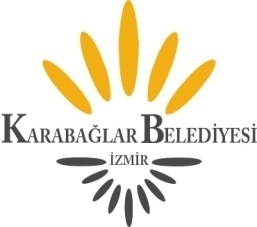 KARABAĞLAR BELEDİYE MECLİSİ					DUYURU              Belediye Meclisimiz 02/11/2018 Cuma  Günü Saat 18.00’de Yeşillik Caddesi No:232 adresindeki Karabağlar Belediyesi bünyesinde bulunan Meclis Toplantı Salonunda aşağıdaki gündemde bulunan konuları görüşmek üzere toplanacaktır.               İlan olunur.                                                                                               Muhittin SELVİTOPU                          								       Belediye Başkanı									            02 / 1114 / 2018 						                              	      Cuma   Saat:18.00          G   Ü   N   D   E   MMeclisin açılışı.Meclisçe verilecek önergeler.	Birimlerden  gelen önergeler. (103/2018)- Belediye Meclisinin 07.03.2011 tarihli ve 48/2011 Sayılı kararı ile kabul edilen Destek Hizmetleri Müdürlüğü Kuruluş, Görev, Çalışma Usul ve Esasları Hakkında Yönetmeliği’nin çeşitli mevzuat değişiklikleri ve Başkanlık Makamınca verilen görevler nedeniyle yürürlükten kaldırılması ile yeni hazırlanan, Destek Hizmetleri Müdürlüğünün Kuruluş, Görev, Yetki, Sorumluluk ve Çalışma Esasları Hakkındaki Yönetmeliğin Belediye Meclisinde görüşülerek karar alınması hk. (Destek Hizmetleri Md.) (104/2018)- Yürürlükteki  uygulama imar planında Karabağlar Meslek Lisesi Alanı kullanımına ayrılmış olan  İzmir ili, Karabağlar ilçesi, Karabağlar Mahallesi, 3560 ada 65 parsel numaralı taşınmazdaki 217,072/2265,131  paya isabet eden Belediyemize ait 2.170,72 m² hissenin  6183 sayılı Amme Alacaklarının Tahsili Usulü Hakkında Kanun'un geçici 8. maddesi gereğince, 3560 ada 65 parsel numaralı taşınmazın Belediyemiz hissesine isabet eden kısmının Belediyemizin anılan Kanun kapsamına giren borçlanna karşılık Maliye Bakanlığı'na satışı hk. (Emlak ve İstimlak Md.)(105/2018)- Karabağlar Kaymakamlığı İlçe Müftülüğü'nün 28/09/2018 tarihli ve 796 sayılı yazısı ile;  Belediyemiz adına kayıtlı 13543 ada l parsel üzerinde Bozyaka Sevgi Cami'nin bulunduğu bildirilerek İlçe Müftülüğü  adına tahsisi talep edilen, yürürlükteki uygulama imar planında "cami alanı" kullanımına ayrılan İzmir ili, Karabağlar ilçesi, Bozyaka Mahallesi, 13543 ada, l parsel sayılı taşınmazın 5393 sayılı Belediye Kanunu'nun 18. maddesinin (e) bendine göre Diyanet İşleri Başkanlığına (Karabağlar İIçe Müftülüğü) 25 yıl süre ile tahsisinin yapılması hk. (Emlak ve İstimlak Md.)(106/2018)- İzmir ili, Karabağlar ilçesi, Karabağlar Mahallesi, 31209 ada, 178,00 m² yüzölçümlü,14 parsel sayılı taşınmazda 44/89 paya karşılık gelen 88,00 m² hissenin 5393 sayılı Belediye Kanununun 18. maddesinin (e ) bendine göre diğer hissedarlar adına kat karşılığı veya bedel karşılığında satışının yapılıp, yapılmayacağı hk. (Emlak ve İstimlak Md.) (107/2018)- İzmir Büyükşehir Belediyesi tarafından onaylanan Karabağlar 3. Etap (Peker – İhsan Alyanak Kesimi) 1/5000 ölçekli Nazım İmar Planı doğrultusunda hazırlanan ve Karabağlar Belediye Meclisi’nin 02.04.2018 tarih ve 41/2018 sayılı kararı ile uygun görülerek,  İzmir Büyükşehir Belediye Meclisi’nin 13.08.2018 tarih ve 05/912 sayılı kararı ile onaylanan, 18.09.2018-17.10.2018 tarihleri arasında askıya çıkarılan 1/1000 ölçekli 3. Etap İhsan Alyanak Mahallesi ve Civarı Uygulama İmar Planı’na askı süresi içerisinde Peker Mahallesi, 2998 ada 187 parsel maliki tarafından yapılan itiraz hk.  (Etüd Proje Md.)(108/2018)- İzmir Büyükşehir Belediyesi tarafından onaylanan Karabağlar 3. Etap (Peker – İhsan Alyanak Kesimi) 1/5000 ölçekli Nazım İmar Planı doğrultusunda hazırlanan ve Karabağlar Belediye Meclisi’nin 02.04.2018 tarih ve 41/2018 sayılı kararı ile uygun görülerek, İzmir Büyükşehir Belediye Meclisi’nin 13.08.2018 tarih ve 05/912 sayılı kararı ile onaylanan, 18.09.2018-17.10.2018 tarihleri arasında askıya çıkarılan 1/1000 ölçekli 3. Etap İhsan Alyanak Mahallesi ve Civarı Uygulama İmar Planı’na askı süresi içerisinde Peker Mahallesi, 39804 ada 1, 2, 3 ve 4 nolu parsel maliki tarafından yapılan itiraz hk.  (Etüd Proje Md.)(109/2018)- İzmir Büyükşehir Belediyesi tarafından onaylanan Karabağlar 3. Etap (Peker – İhsan Alyanak Kesimi) 1/5000 ölçekli Nazım İmar Planı doğrultusunda hazırlanan ve Karabağlar Belediye Meclisi’nin 02.04.2018 tarih ve 41/2018 sayılı kararı ile uygun görülerek İzmir Büyükşehir Belediye Meclisi’nin 13.08.2018 tarih ve 05/912 sayılı kararı ile onaylanan, 18.09.2018-17.10.2018 tarihleri arasında askıya çıkarılan 1/1000 ölçekli 3. Etap İhsan Alyanak Mahallesi ve Civarı Uygulama İmar Planı’na askı süresi içerisinde Peker Mahallesi, 39801 ada 4 parsel muhdesadı tarafından yapılan itiraz hk.  (Etüd Proje Md.)(110/2018)- İzmir Büyükşehir Belediyesi tarafından onaylanan Karabağlar 3. Etap (Peker – İhsan Alyanak Kesimi) 1/5000 ölçekli Nazım İmar Planı doğrultusunda hazırlanan ve Karabağlar Belediye Meclisi’nin 02.04.2018 tarih ve 41/2018 sayılı kararı ile uygun görülerek İzmir Büyükşehir Belediye Meclisi’nin 13.08.2018 tarih ve 05/912 sayılı kararı ile onaylanan, 18.09.2018-17.10.2018 tarihleri arasında askıya çıkarılan, 1/1000 ölçekli 3. Etap İhsan Alyanak Mahallesi ve Civarı Uygulama İmar Planı’na askı süresi içerisinde Peker Mahallesi, 39913 ada 2 parsel maliki tarafından yapılan itiraz hk.  (Etüd Proje Md.)(111/2018)- İzmir Büyükşehir Belediyesi tarafından onaylanan Karabağlar 3. Etap (Peker – İhsan Alyanak Kesimi) 1/5000 ölçekli Nazım İmar Planı doğrultusunda hazırlanan ve Karabağlar Belediye Meclisi’nin 02.04.2018 tarih ve 41/2018 sayılı kararı ile uygun görülerek İzmir Büyükşehir Belediye Meclisi’nin 13.08.2018 tarih ve 05/912 sayılı kararı ile onaylanan, 18.09.2018-17.10.2018 tarihleri arasında askıya çıkarılan, 1/1000 ölçekli 3. Etap İhsan Alyanak Mahallesi ve Civarı Uygulama İmar Planı’na askı süresi içerisinde Peker Mahallesi, 39831 ada 2, 3 ve 6 nolu parsel maliki tarafından yapılan itiraz hk.  (Etüd Proje Md.) (112/2018)- İzmir Büyükşehir Belediyesi tarafından onaylanan Karabağlar 3. Etap (Peker – İhsan Alyanak Kesimi) 1/5000 ölçekli Nazım İmar Planı doğrultusunda hazırlanan ve Karabağlar Belediye Meclisi’nin 02.04.2018 tarih ve 41/2018 sayılı kararı ile uygun görülerek İzmir Büyükşehir Belediye Meclisi’nin 13.08.2018 tarih ve 05/912 sayılı kararı ile onaylanan, 18.09.2018-17.10.2018 tarihleri arasında askıya çıkarılan, 1/1000 ölçekli 3. Etap İhsan Alyanak Mahallesi ve Civarı Uygulama İmar Planı’na askı süresi içerisinde Peker Mahallesi, 39800 ada 3 parsel maliki tarafından yapılan itiraz hk.  (Etüd Proje Md.) (113/2018)-  İzmir Büyükşehir Belediyesi tarafından onaylanan Karabağlar 3. Etap (Peker – İhsan Alyanak Kesimi) 1/5000 ölçekli Nazım İmar Planı doğrultusunda hazırlanan ve Karabağlar Belediye Meclisi’nin 02.04.2018 tarih ve 41/2018 sayılı kararı ile uygun görülerek İzmir Büyükşehir Belediye Meclisi’nin 13.08.2018 tarih ve 05/912 sayılı kararı ile onaylanan, 18.09.2018-17.10.2018 tarihleri arasında askıya çıkarılan, 1/1000 ölçekli 3. Etap İhsan Alyanak Mahallesi ve Civarı Uygulama İmar Planı’na askı süresi içerisinde Peker Mahallesi, 39800 ada 2 parsel maliki tarafından yapılan itiraz hk.  (Etüd Proje Md.)(114/2018)-  İzmir Büyükşehir Belediyesi tarafından onaylanan Karabağlar 3. Etap (Peker – İhsan Alyanak Kesimi) 1/5000 ölçekli Nazım İmar Planı doğrultusunda hazırlanan ve Karabağlar Belediye Meclisi’nin 02.04.2018 tarih ve 41/2018 sayılı kararı ile uygun görülerek İzmir Büyükşehir Belediye Meclisi’nin 13.08.2018 tarih ve 05/912 sayılı kararı ile onaylanan, 18.09.2018-17.10.2018 tarihleri arasında askıya çıkarılan, 1/1000 ölçekli 3. Etap İhsan Alyanak Mahallesi ve Civarı Uygulama İmar Planı’na askı süresi içerisinde Peker Mahallesi, 39804 ada 5 parsel maliki tarafından yapılan itiraz hk.  (Etüd Proje Md.)(115/2018)-  İzmir Büyükşehir Belediyesi tarafından onaylanan Karabağlar 3. Etap (Peker – İhsan Alyanak Kesimi) 1/5000 ölçekli Nazım İmar Planı doğrultusunda hazırlanan ve Karabağlar Belediye Meclisi’nin 02.04.2018 tarih ve 41/2018 sayılı kararı ile uygun görülerek İzmir Büyükşehir Belediye Meclisi’nin 13.08.2018 tarih ve 05/912 sayılı kararı ile onaylanan, 18.09.2018-17.10.2018 tarihleri arasında askıya çıkarılan, 1/1000 ölçekli 3. Etap İhsan Alyanak Mahallesi ve Civarı Uygulama İmar Planı’na askı süresi içerisinde Peker Mahallesi, 39919 ada 13 parsel muhdesadı tarafından yapılan itiraz hk.  (Etüd Proje Md.)(116/2018)-  İzmir Büyükşehir Belediyesi tarafından onaylanan Karabağlar 3. Etap (Peker – İhsan Alyanak Kesimi)1/5000 ölçekli Nazım İmar Planı doğrultusunda hazırlanan ve Karabağlar Belediye Meclisi’nin 02.04.2018 tarih ve 41/2018 sayılı kararı ile uygun görülerek İzmir Büyükşehir Belediye Meclisi’nin 13.08.2018 tarih ve 05/912 sayılı kararı ile onaylanan, 18.09.2018-17.10.2018 tarihleri arasında askıya çıkarılan, 1/1000 ölçekli 3. Etap İhsan Alyanak Mahallesi ve Civarı Uygulama İmar Planı’na askı süresi içerisinde Peker Mahallesi, 39856 ada 2 parsel maliki tarafından yapılan itiraz hk.  (Etüd Proje Md.) (117/2018)-   İzmir Büyükşehir Belediyesi tarafından onaylanan Karabağlar 3. Etap (Peker – İhsan Alyanak Kesimi)1/5000 ölçekli Nazım İmar Planı doğrultusunda hazırlanan ve Karabağlar Belediye Meclisi’nin 02.04.2018 tarih ve 41/2018 sayılı kararı ile uygun görülerek İzmir Büyükşehir Belediye Meclisi’nin 13.08.2018 tarih ve 05/912 sayılı kararı ile onaylanan, 18.09.2018-17.10.2018 tarihleri arasında askıya çıkarılan, 1/1000 ölçekli 3. Etap İhsan Alyanak Mahallesi ve Civarı Uygulama İmar Planı’na askı süresi içerisinde Peker Mahallesi, 39804 ada 14 parsel maliki tarafından yapılan itiraz hk.  (Etüd Proje Md.)(118/2018)-    İzmir Büyükşehir Belediyesi tarafından onaylanan Karabağlar 3. Etap (Peker – İhsan Alyanak Kesimi)1/5000 ölçekli Nazım İmar Planı doğrultusunda hazırlanan ve Karabağlar Belediye Meclisi’nin 02.04.2018 tarih ve 41/2018 sayılı kararı ile uygun görülerek İzmir Büyükşehir Belediye Meclisi’nin 13.08.2018 tarih ve 05/912 sayılı kararı ile onaylanan, 18.09.2018-17.10.2018 tarihleri arasında askıya çıkarılan, 1/1000 ölçekli 3. Etap İhsan Alyanak Mahallesi ve Civarı Uygulama İmar Planı’na askı süresi içerisinde Peker Mahallesi, 39801 ada 1 parsel hissedarı tarafından yapılan itiraz hk.  (Etüd Proje Md.)(119/2018)-  İzmir Büyükşehir Belediyesi tarafından onaylanan Karabağlar 3. Etap (Peker – İhsan Alyanak Kesimi)1/5000 ölçekli Nazım İmar Planı doğrultusunda hazırlanan ve Karabağlar Belediye Meclisi’nin 02.04.2018 tarih ve 41/2018 sayılı kararı ile uygun görülerek İzmir Büyükşehir Belediye Meclisi’nin 13.08.2018 tarih ve 05/912 sayılı kararı ile onaylanan, 18.09.2018-17.10.2018 tarihleri arasında askıya çıkarılan, 1/1000 ölçekli 3. Etap İhsan Alyanak Mahallesi ve Civarı Uygulama İmar Planı’na askı süresi içerisinde Peker Mahallesi, 5070 Sokak, No: 8/B adresinde ikamet eden vatandaş tarafından  yapılan itiraz hk.  (Etüd Proje Md.) (120/2018)-  İzmir Büyükşehir Belediyesi tarafından onaylanan Karabağlar 3. Etap (Peker – İhsan Alyanak Kesimi)1/5000 ölçekli Nazım İmar Planı doğrultusunda hazırlanan ve Karabağlar Belediye Meclisi’nin 02.04.2018 tarih ve 41/2018 sayılı kararı ile uygun görülerek İzmir Büyükşehir Belediye Meclisi’nin 13.08.2018 tarih ve 05/912 sayılı kararı ile onaylanan, 18.09.2018-17.10.2018 tarihleri arasında askıya çıkarılan, 1/1000 ölçekli 3. Etap İhsan Alyanak Mahallesi ve Civarı Uygulama İmar Planı’na askı süresi içerisinde Peker Mahallesi, 5006 Sokak, No:1/A adresinde ikamet eden vatandaş tarafından yapılan itiraz hk.  (Etüd Proje Md.) (121/2018)-  İzmir Büyükşehir Belediyesi tarafından onaylanan Karabağlar 3. Etap (Peker – İhsan Alyanak Kesimi)1/5000 ölçekli Nazım İmar Planı doğrultusunda hazırlanan ve Karabağlar Belediye Meclisi’nin 02.04.2018 tarih ve 41/2018 sayılı kararı ile uygun görülerek İzmir Büyükşehir Belediye Meclisi’nin 13.08.2018 tarih ve 05/912 sayılı kararı ile onaylanan, 18.09.2018-17.10.2018 tarihleri arasında askıya çıkarılan, 1/1000 ölçekli 3. Etap İhsan Alyanak Mahallesi ve Civarı Uygulama İmar Planı’na askı süresi içerisinde Peker Mahallesi, 39825 ada 2 parsel maliki tarafından yapılan itiraz hk.  (Etüd Proje Md.) (122/2018)-  İzmir Büyükşehir Belediyesi tarafından onaylanan Karabağlar 3. Etap (Peker – İhsan Alyanak Kesimi)1/5000 ölçekli Nazım İmar Planı doğrultusunda hazırlanan ve Karabağlar Belediye Meclisi’nin 02.04.2018 tarih ve 41/2018 sayılı kararı ile uygun görülerek İzmir Büyükşehir Belediye Meclisi’nin 13.08.2018 tarih ve 05/912 sayılı kararı ile onaylanan, 18.09.2018-17.10.2018 tarihleri arasında askıya çıkarılan, 1/1000 ölçekli 3. Etap İhsan Alyanak Mahallesi ve Civarı Uygulama İmar Planı’na askı süresi içerisinde İhsan Alyanak Mahallesi, 39867 ada 2 parsel maliki tarafından yapılan itiraz hk.  (Etüd Proje Md.) (123/2018)-  İzmir Büyükşehir Belediyesi tarafından onaylanan Karabağlar 3. Etap (Peker – İhsan Alyanak Kesimi)1/5000 ölçekli Nazım İmar Planı doğrultusunda hazırlanan ve Karabağlar Belediye Meclisi’nin 02.04.2018 tarih ve 41/2018 sayılı kararı ile uygun görülerek İzmir Büyükşehir Belediye Meclisi’nin 13.08.2018 tarih ve 05/912 sayılı kararı ile onaylanan, 18.09.2018-17.10.2018 tarihleri arasında askıya çıkarılan, 1/1000 ölçekli 3. Etap İhsan Alyanak Mahallesi ve Civarı Uygulama İmar Planı’na askı süresi içerisinde Peker Mahallesi, 4993 Sokak, No:26 adresinde ikamet eden vatandaş tarafından yapılan itiraz hk.  (Etüd Proje Md.) (124/2018)-  İzmir Büyükşehir Belediyesi tarafından onaylanan Karabağlar 3. Etap (Peker – İhsan Alyanak Kesimi) 1/5000 ölçekli Nazım İmar Planı doğrultusunda hazırlanan ve Karabağlar Belediye Meclisi’nin 02.04.2018 tarih ve 40/2018 sayılı kararı ile uygun görülerek İzmir Büyükşehir Belediye Meclisi’nin 13.08.2018 tarih ve 05/911 sayılı kararı ile onaylanan, 18.09.2018-17.10.2018 tarihleri arasında askıya çıkarılan 1/1000 ölçekli 3. Etap Peker Mahallesi ve Civarı Revizyon İmar Planı’na askı süresi içerisinde Peker Mahallesi, 38637 ada 2, 3, 4, 5 ve 6 nolu parsel malikleri tarafından yapılan itiraz hk.  (Etüd Proje Md.) (125/2018)-   İzmir Büyükşehir Belediyesi tarafından onaylanan Karabağlar 3. Etap (Peker – İhsan Alyanak Kesimi) 1/5000 ölçekli Nazım İmar Planı doğrultusunda hazırlanan ve Karabağlar Belediye Meclisi’nin 02.04.2018 tarih ve 40/2018 sayılı kararı ile uygun görülerek İzmir Büyükşehir Belediye Meclisi’nin 13.08.2018 tarih ve 05/911 sayılı kararı ile onaylanan, 18.09.2018-17.10.2018 tarihleri arasında askıya çıkarılan 1/1000 ölçekli 3. Etap Peker Mahallesi ve Civarı Revizyon İmar Planı’na askı süresi içerisinde Peker Mahallesi, 38645 ada 1 parsel hissedarları tarafından yapılan itiraz hk.  (Etüd Proje Md.) (126/2018)-   İzmir Büyükşehir Belediyesi tarafından onaylanan Karabağlar 3. Etap (Peker – İhsan Alyanak Kesimi) 1/5000 ölçekli Nazım İmar Planı doğrultusunda hazırlanan ve Karabağlar Belediye Meclisi’nin 02.04.2018 tarih ve 40/2018 sayılı kararı ile uygun görülerek İzmir Büyükşehir Belediye Meclisi’nin 13.08.2018 tarih ve 05/911 sayılı kararı ile onaylanan, 18.09.2018-17.10.2018 tarihleri arasında askıya çıkarılan 1/1000 ölçekli 3. Etap Peker Mahallesi ve Civarı Revizyon İmar Planı’na askı süresi içerisinde Peker Mahallesi, 38622 ada 1 parsel maliki tarafından yapılan itiraz hk.  (Etüd Proje Md.) (127/2018)-   İzmir Büyükşehir Belediyesi tarafından onaylanan Karabağlar 3. Etap (Peker – İhsan Alyanak Kesimi) 1/5000 ölçekli Nazım İmar Planı doğrultusunda hazırlanan ve Karabağlar Belediye Meclisi’nin 02.04.2018 tarih ve 40/2018 sayılı kararı ile uygun görülerek İzmir Büyükşehir Belediye Meclisi’nin 13.08.2018 tarih ve 05/911 sayılı kararı ile onaylanan, 18.09.2018-17.10.2018 tarihleri arasında askıya çıkarılan 1/1000 ölçekli 3. Etap Peker Mahallesi ve Civarı Revizyon İmar Planı’na askı süresi içerisinde Peker Mahallesi, 38620 ada 2 parsel maliki tarafından yapılan itiraz hk.  (Etüd Proje Md.) (128/2018)-   İzmir Büyükşehir Belediyesi tarafından onaylanan Karabağlar 3. Etap (Peker – İhsan Alyanak Kesimi) 1/5000 ölçekli Nazım İmar Planı doğrultusunda hazırlanan ve Karabağlar Belediye Meclisi’nin 02.04.2018 tarih ve 40/2018 sayılı kararı ile uygun görülerek İzmir Büyükşehir Belediye Meclisi’nin 13.08.2018 tarih ve 05/911 sayılı kararı ile onaylanan, 18.09.2018-17.10.2018 tarihleri arasında askıya çıkarılan 1/1000 ölçekli 3. Etap Peker Mahallesi ve Civarı Revizyon İmar Planı’na askı süresi içerisinde İhsan Alyanak Mahallesi, 38602 ada 3 parsel maliki tarafından yapılan itiraz hk.  (Etüd Proje Md.) (129/2018)- İzmir Büyükşehir Belediyesi tarafından onaylanan Karabağlar 3. Etap (Peker – İhsan Alyanak Kesimi) 1/5000 ölçekli Nazım İmar Planı doğrultusunda hazırlanan ve Karabağlar Belediye Meclisi’nin 02.04.2018 tarih ve 40/2018 sayılı kararı ile uygun görülerek İzmir Büyükşehir Belediye Meclisi’nin 13.08.2018 tarih ve 05/911 sayılı kararı ile onaylanan, 18.09.2018-17.10.2018 tarihleri arasında askıya çıkarılan 1/1000 ölçekli 3. Etap Peker Mahallesi ve Civarı Revizyon İmar Planı’na askı süresi içerisinde Peker Mahallesi, 38618 ada 17 parsel maliki tarafından  yapılan itiraz hk.  (Etüd Proje Md.) (130/2018)-   İzmir Büyükşehir Belediyesi tarafından onaylanan Karabağlar 3. Etap (Peker – İhsan Alyanak Kesimi) 1/5000 ölçekli Nazım İmar Planı doğrultusunda hazırlanan ve Karabağlar Belediye Meclisi’nin 02.04.2018 tarih ve 40/2018 sayılı kararı ile uygun görülerek İzmir Büyükşehir Belediye Meclisi’nin 13.08.2018 tarih ve 05/911 sayılı kararı ile onaylanan, 18.09.2018-17.10.2018 tarihleri arasında askıya çıkarılan 1/1000 ölçekli 3. Etap Peker Mahallesi ve Civarı Revizyon İmar Planı’na askı süresi içerisinde Peker Mahallesi, 38618 ada 23 parsel maliki tarafından  yapılan itiraz hk.  (Etüd Proje Md.)(131/2018)-    İzmir Büyükşehir Belediyesi tarafından onaylanan Karabağlar 3. Etap (Peker – İhsan Alyanak Kesimi) 1/5000 ölçekli Nazım İmar Planı doğrultusunda hazırlanan ve Karabağlar Belediye Meclisi’nin 02.04.2018 tarih ve 40/2018 sayılı kararı ile uygun görülerek İzmir Büyükşehir Belediye Meclisi’nin 13.08.2018 tarih ve 05/911 sayılı kararı ile onaylanan, 18.09.2018-17.10.2018 tarihleri arasında askıya çıkarılan 1/1000 ölçekli 3. Etap Peker Mahallesi ve Civarı Revizyon İmar Planı’na askı süresi içerisinde Peker Mahallesi, 38619 ada 11, 12 ve 20 nolu parsel maliki tarafından yapılan itiraz hk.  (Etüd Proje Md.)(132/2018)-    İzmir Büyükşehir Belediyesi tarafından onaylanan Karabağlar 3. Etap (Peker – İhsan Alyanak Kesimi) 1/5000 ölçekli Nazım İmar Planı doğrultusunda hazırlanan ve Karabağlar Belediye Meclisi’nin 02.04.2018 tarih ve 40/2018 sayılı kararı ile uygun görülerek İzmir Büyükşehir Belediye Meclisi’nin 13.08.2018 tarih ve 05/911 sayılı kararı ile onaylanan, 18.09.2018-17.10.2018 tarihleri arasında askıya çıkarılan 1/1000 ölçekli 3. Etap Peker Mahallesi ve Civarı Revizyon İmar Planı’na askı süresi içerisinde Peker Mahallesi, 3441 ada 15 parsel hissedarı ve 3441 ada 16 parsel ile 3002 ada 3 parsel maliki olan vatandaş tarafından yapılan itiraz hk.  (Etüd Proje Md.)(133/2018)- İzmir Büyükşehir Belediyesi tarafından onaylanan Karabağlar 3. Etap (Peker – İhsan Alyanak Kesimi) 1/5000 ölçekli Nazım İmar Planı doğrultusunda hazırlanan ve Karabağlar Belediye Meclisi’nin 02.04.2018 tarih ve 40/2018 sayılı kararı ile uygun görülerek İzmir Büyükşehir Belediye Meclisi’nin 13.08.2018 tarih ve 05/911 sayılı kararı ile onaylanan, 18.09.2018-17.10.2018 tarihleri arasında askıya çıkarılan 1/1000 ölçekli 3. Etap Peker Mahallesi ve Civarı Revizyon İmar Planı’na askı süresi içerisinde Peker Mahallesi, 38661 ada 1 parsele, İzmir Valiliği, Çevre ve Şehircilik İl Müdürlüğü tarafından yapılan itiraz hk.  (Etüd Proje Md.)Komisyonlardan gelen raporlar.(75/2018)- Jeolojik-jeoteknik ve analitik etütleri tamamlanan,  üst ölçekli planlar doğrultusunda kuzeyde 4240 Sokak, doğuda  4957 Sokak, güney ve doğuda 540 hektar Riskli Alan ile sınırı tarif edilen, Abdi İpekçi Mahallesi ve İhsan Alyanak Mahallesinin bir kısmını kapsayan yaklaşık 30 hektarlık alanda hazırlanan 1/1000 ölçekli 3.Etap 3.Alt Bölge Abdi İpekçi Mahallesi ve Civarı Uygulama İmar Planı önerisi  oybirliği ile uygun bulunarak, 5216 sayılı Yasanın 7 maddesinini (b) bendine göre işlem yapılmasına ilişkin  İmar Komisyonu Raporu.(85/2018)-  Fen İşleri Müdürlüğünün 30.07.2018 tarihli ve E.29814 sayılı yazısı ile; Karabağlar İlçesi 34262 ada 24 parselde yapılacak olan Karabağlar Belediyesi Aydın Mahallesi Eğitim ve Sosyal Tesisler işletmesinin elektrik ihtiyacı olduğundan bahisle, gereğinin yapılması talebine istinaden Etüd Proje Müdürlüğünce yapılan incelemede; 4190 Sokak üzerindeki yeşil alanda, trafo yeri ayrılması talebine ilişkin Etüd Proje Müdürlüğünün 17/08/2018 tarih ve E.22580 sayılı yazısı ile İzmir Su ve Kanalizasyon İdaresi Genel Müdürlüğünün 16/10/2018 tarih ve 78927 sayılı görüşü doğrultusunda; Uzundere deresi, 4190 sokak ve Yeşillik Caddesi arasındaki yeşil alanda trafo yeri ayrılması şeklinde plan değişikliği yapılması oybirliği ile uygun bulunarak, 5216 sayılı Yasanın 7 maddesinini (b) bendine göre işlem yapılmasına ilişkin  İmar Komisyonu Raporu. (99/2018)- Yürürlükteki 1/1000 ölçekli Hatay- Üçkuyular-Bayramyeri Uygulama imar planında "Çarşı Alanı" olarak belirlenmiş  alanda mevcut imar ada formları ve sınırları, çekme mesafeleri ile planda belirlenmiş olan yükseklik kararlarının korunarak "Çarşı Alanı" olan kullanım kararının Mekânsal Planlar Yapım Yönetmeliğinin Kentsel Çalışma Alanları  başlığı altındaki "Ticaret Alanı" gösterimine göre ticaret kademelenmesi içinde en alt kademe olan “Ticaret Alanı (T3)” olarak belirlenmesi ve bu alana ilişkin “Çevresindeki konut alanlarına yaşayan halkın günlük ihtiyaçlarını karşılamaya yönelik imalathane niteliğinde olmayan, gayri sıhhi özellik taşımayan dükkan, market, kuaför, terzi gibi ticari üniteler ile ofis, büro, banka gibi hizmet birimlerinin ve lokanta, pastane, kafe, çay bahçesi, düğün salonu gibi eğleneceye yönelik birirmlerin yer aldığı alanlardır. Bu alanlarda konut yer alamaz” plan notunun getirilmesi şeklindeki 1/1000 ölçekli uygulama plan değişikliği   oybirliği ile uygun bulunarak, 5216 sayılı Yasanın 7 maddesinini (b) bendine göre işlem yapılmasına ilişkin  İmar Komisyonu Raporu.(221/2017)–Şırnak’ın Uludere ilçesine bağlı Şenova’da helikopter kazasında şehit olan jandarmanın ilk kadın komutanı “Şehit KomutanYarbay Songül YAKUT” un isminin Karabağlarda idarenin uygun göreceği bir yere verilmesinin oybirliği ile uygun bulunduğuna ilişkin Hukuk – Çevre – Kültür ve Turizm – Yerel Gündem 21 Komisyonu Raporu.Komisyonlara havale edilip sonuçlanmayan önergeler.(14/2017)–İlçemizde bulunan engelli vatandaşlarımızın gelecek yaşamlarını  şekillendirmelerine yardımcı olmak amacı ile belediyemiz bünyesinde bulunan gençlik merkezimizde başta “KPSS” olmak üzere girecekleri sınavlar için  danışmanlık ve destek verilmesi için bir birim kurulması ve bu konuda gerekli çalışmaların yapılması hk. (Burs Eğitim- Engelliler Komisyonu) (47/2017)- Karabağlar Belediyesi sınırları içerisindeki mahallerde kültür, sanat, turizm faaliyetlerine yönelik taleplerin ve beklentilerin araştırılarak değerlendirilmesi hk. (Kültür ve Turizm – Yerel Gündem 21 Komisyonu) (222/2017)-Belediyemizin kadın futbolu branşında girişimde bulunarak örnek teşkil etmesi adına takım sporlarında ve spor okullarında branş açılması talebi hk. (Spor-Kadın Erkek Eşitliği Komisyonu)(43/2018)–Sarıkamış ruhunun canlı tutulması adına Karabağlar Belediyesi Eğitim Merkezinde 11,12 ve hazırlık sınıflarında okuyan öğrencilerimizi her yıl Sarıkamış’ta yapılan etkinliğe götürerek, ülkemiz ve dünya tarihinde benzeri olmayan Sarıkamış destanının yerinde yeni nesillere öğretilmesi hk. (Burs ve Eğitim- Yerel Gündem 21 – Kültür ve Turizm Komisyonu) (56/2018)-Eşitliğe dayalı bir toplum anlayışıyla, engelli bireylerin toplumsal yaşama uyumu, sosyalleşmeleri ve kendilerini yaşadıkları kente ait hissedebilmeleri için, Belediyemiz veri tabanına kayıtlı engelli bireylerin yoğun yaşadığı mahallelerin tespit edilip, engel türlerine göre sürdürülebilir etkinlikler düzenlenmesi ve hayata geçirilmesi için Meclis Heyetince karar alınması hk. (Engelliler-Sağlık Komisyonu)(57/2018)-Karabağlarda Ahilik Haftasını Belediyemiz önceliğinde esnaf ve sanatkarlarımızla birlikte kutlamak ve günün önemine göre yılın ahisi seçilecek esnafımıza ödül verilmesi için  Meclis Heyetince karar alınması hk. (Esnaf – Plan ve Bütçe Komisyonu) (58/2018)-Kadın ve Erkek Eşitliği ilkesinin hayata geçirilmesi kamusal bir görev olarak  kabul edilmiş ve yetki alanımız dahilinde uygulamaya geçirilmek üzere, toplumsal cinsiyet eşitliği, sosyal politikamızda yönetim işleyişimizde ve   uygulamalarımızda bütünlük içinde dikkate alınması büyük önem arz ettiğinden, “Avrupa Yerel Yaşamda Kadın ve Erkek Eşitliği Şartı” nın kabul edilmesi ve imzalanması için  Meclis Heyetince karar alınması hk. (Avrupa Birliği ve Kadın Erkek Eşitliği Komisyonu)(66/2018)- İlçemiz sınırları içinde yaşayan annelerin, aile içerisinde yüklendiği     görevlerin sosyal ve ekonomik yaşama katılımını engellediğinden, kadın istihdamının    ve kadının toplumsal hayata katılımının desteklenmesi bağlamında mahalle aralarında   oyun odaları açılması projesine destek olunması için gerekli girişimlerin yapılması hk. (Kadın -Erkek Eşitliği Komisyonu) (67/2018)- İlçemiz Yaşar Kemal ve Uzundere Mahallelerinde bulunan 11305 ada 25 parsel ve civarında yaklaşık 87 hektarlık bir alanın, İzmir Demokrasi Üniversitesi yerleşkesi olarak belirlenmesi ve yerleşke dışında kalan alanın belediyemize devri sağlandığında sadece yakın çevresi değil ilçemiz bütünündeki gerek imar uygulamaları gerekse sosyal ve ekonomik alanlardaki olumlu ve olumsuz etkileri için gerekli araştırmaların yapılması hk. (Kentsel Dönüşüm- Çevre Komisyonu)(68/2018)- Avrupa kentlerinin tarihi gelişimleri, farklı kültürlerin gelişim üzerindeki katkıları, iklim ve çevre koşullarının etkileri, sanayileşmenin kentler üzerindeki kazanım ve kayıplarını incelemek ve bunların neler olduğuna dair bilgi edinmek, kentlerin gelişmesindeki etkenleri araştırmak ve gözlemlemek iyi bir birikim ve yol gösterici olacağından bu bilgiler ışığında edinilen bilgilerin, kısıtlı olanaklar ile kentimizin gelişimine katkıa bulunmak için izlenecek yöntemi, başta AB destekleri ve hibe programların uygulanması konusundaki çalışmaların hayata geçirilmesi hk. (Avrupa Birliği- Yerel Gündem 21 Komisyonu) (76/2018)-Bozyaka pazaryeri güneş enerji santrali ortalama 499.320 kilovat saat elektrik üretimi ile 151 kişinin günlük hayatında ihtiyaç duyduğu (konut, sanayi, metro ulaşımı, resmi daire, çevre aydınlatması gibi) tüm elektrik enerjisi ihtiyacını karşılayabilir. Bozyaka pazaryeri güneş enerji santrali sadece konut elektrik tüketimi dikkate alındığında ise 159 konutun elektrik enerji ihtiyacını karşılayabilecek elektrik üretimi yapmaktadır. Bu nedenle Bozyaka pazaryeri güneş enerji santrali enerjide dışa bağımlılığımızın azalmasına da katkıda bulunur. Bu itibarla İlk başta Yunus Emre Pazaryeri, Vatan Mahallesi pazaryeri olmak üzere bunun devamının getirilmesi ve hazırda olan projeli TOKİ’ de temeli atılan Yaşar Kemal Mahallesi Pazar yerine de su siteminin yapılması hem Belediyemiz adına gelir hem de tasarruf elde edilmesi konusunda meclisimizce bir çalışması yapılması hk. (Pazaryeri ve Çevre Komisyonu)(77/2018)-Belediyemiz bünyesinde bulunan 3 adet kapalı pazaryeri mevcut olup, bu yerlerde (vatan Mahallesi, Bozyaka ve Yunus Emre Pazaryeridir.) ilgili müdürlüklerin koordinesi ile Karabağlar ilçe sınırlarında bulunan hemşehrilerimize, sokakta yaşayan ve maddi durumu iyi olmayan, daha çok sabah sabah erken saatlerde işe giden işçiler, okula giden öğrenciler, işyerini açmaya giden esnaflarımıza cumartesi ve Pazar günleri hariç haftanın 5 günü her sabah 05:30-09:00 saatleri arasında Pazaryerilerinin uygun noktalarında ücretsiz çorba dağıtılması konusunda meclisimizce bir çalışma yapılması hk. (Pazaryeri ve Esnaf Komisyonu) (83/2018)- Emekli vatandaşlarımızın antrenörler eşliğinde spor aktiviteleri ile fiziksel ve manevi olarak daha sağlıklı olmaları için belediyemiz bünyesinde “Sağlıklı Emeklilik” merkezinin kurulması ve bu konuda meclisimizin gerekli çalışmaları yapması hk.( Spor- Sağlık – Yerel Gündem 21 Komisyonu) (86/2018)- İçişleri Bakanlığı Mahalli İdareler Genel Müdürlüğünün ''İçkili Yer Bölgesinin Tespiti'' konulu 14.10.2005 tarih ve B.05.0.MAH.0.65.00.02/(300-313)-10356-82663 sayılı genelgesi ve Karabağlar Kaymakamlığı İlçe Emniyet Müdürlüğü' nün konu ile ilgili 09.05.2018 tarih ve 2018/827 sayılı uygun görüş belirttiği İlçemiz Muammer Akar Mahallesi 45 Sokak tek numaralarda 1-9, çift numaralarda 2-10/1 olmak üzere 100 metre genişliğindeki alanın İçkili Yer Bölgesi olarak tespiti hk. (Esnaf – Çevre – Plan ve Bütçe – Sağlık Komisyonu )(100/2018)- Şerife ÇAKIN ve 2 kişi tarafından belediyemiz aleyhine İzmir 3. İdare Mahkemesinin  2016/1504 E. sayılı dosyası ile açılan dava sonucu verilen 01/06/2018 tarih ve 2018/664 sayılı karar ile yürürlükteki 1/1000 ölçekli uygulama imar planının General Kazım Özalp Mahallesi, 42004 ada 20 parsele ilişkin kısmının iptaline karar verildiği hk. (İmar – Hukuk Komisyonu) (102/2018)-İlçemizde görev başındayken vefat eden Devrim Mahalle muhtarı merhum İbrahim GEZER ve Tırazlı Mahalle muhtarı merhum Hamit TÜRKKOLU’nun isimlerinin görev yaptıkları mahallelerde bir park veya sokağa verilmesi hk. (Çevre – Yerel Gündem 21 – Kültür ve Turizm Komisyonu)Dilek ve temenniler.Toplantıya katılamayan üyelerin mazeretlerinin görüşülmesi.Meclis toplantı gün ve saatinin tespiti.  